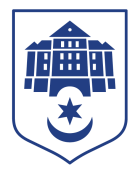 Тернопільська міська рада восьмого скликанняПротокол № 1засідання виконавчого комітету міської ради13.01.2021р.				Початок засідання								09.00Місце засідання 					м.Тернопіль, вул.Листопадова,5приміщення міської ради«зелена кімната»Головуючий: Надал СергійСекретар: Чорній ІринаПрисутні на засіданні : Гірчак Ігор, Дідич Володимир, Крисоватий Ігор, Надал Сергій, Осадця Сергій, Остапчук Вікторія, Солтис Віктор, Стемковський Владислав, Хімейчук Іван, Якимчук Петро Присутні за допомогою дистанційного (skype) зв’язку: Корнутяк Володимир, Кошулінський Руслан, Кузьма Ольга, Татарин Богдан, Туткалюк Ольга.Кворум є – 15 членів виконавчого комітетуЗапрошені: Ванат Володимир, Зварич Мар’яна, Калуш Катерина, Чорній Ірина.Засідання проводилось в онлайн режимі та за допомогою дистанційного (skype) зв’язкуСЛУХАЛИ: Про затвердження порядку денного засідання виконавчого комітету:	Всього внесено проектів	16	1	Про внесення змін в рішення виконавчого комітету від 	Володимир Сулима	12.06.2019 № 567 “Про затвердження реєстрів”	2	Про внесення змін та доповнень до рішення виконавчого комітету	Інеса Паничева	від 15.10.2020 №793 «Про затвердження переліків послуг, що 	надаються через Центр надання адміністративних послуг у місті 	Тернополі»	3	Про затвердження висновку щодо не доцільності  позбавлення 	Христина Білінська	батьківських прав	4	Про встановлення режиму роботи закладам ресторанного 	Галина Горєва	господарства	5	Про приватизацію жилих приміщень в гуртожитках	Тетяна Басюрська	6	Про приватизацію жилих приміщень в гуртожитках	Тетяна Басюрська	7	Про передачу систем відеоспостереження	Олег Соколовський	8	Про продовження договору оренди майна комунальної власності 	Сергій Ковдриш	без проведення аукціону	9	Про продовження договору оренди майна комунальної власності 	Сергій Ковдриш	без проведення аукціону	10	Про продовження договору оренди майна комунальної власності 	Сергій Ковдриш	без проведення аукціону	11	Про продовження договору оренди майна комунальної власності 	Сергій Ковдриш	без проведення аукціону	12	Про включення об’єкта до переліку Другого типу та надання в 	Сергій Ковдриш	оренду майна комунальної власності	13	Про включення об’єктів до переліку Другого типу та надання в 	Сергій Ковдриш	оренду майна комунальної власності	14	Про затвердження фінансового плану комунального підприємства 	Василь Бесага	фірми «Тернопільбудінвестзамовник» Тернопільської міської 	ради на 2021 рік	15	Про затвердження фінансового плану комунального підприємства 	Василь Бесага	«Місто» Тернопільської міської ради на 2021 рік	16	Про роботу патронатного відділу	Катерина КалушІНФОРМУВАВ: Сергій Надал.ГОЛОСУВАННЯ: за – 15, проти – 0, утримались – 0.ВИРІШИЛИ: затвердити за виключенням проєкту 7  і взяти за основу 15 питань порядку денного засідання виконавчого комітету.СЛУХАЛИ: Про внесення змін в рішення виконавчого комітету від 12.06.2019 № 567 “Про затвердження реєстрів”ДОПОВІДАВ:Ігор ГірчакВИСТУПИВ:Сергій НадалГОЛОСУВАННЯ: за – 15, проти – 0, утримались – 0.ВИРІШИЛИ: рішення №1 додається.СЛУХАЛИ: Про внесення змін та доповнень до рішення виконавчого комітету від 15.10.2020 №793 «Про затвердження переліків послуг, що надаються через Центр надання адміністративних послуг у місті Тернополі» ДОПОВІДАВ:Володими ДідичГОЛОСУВАННЯ: за – 15, проти – 0, утримались – 0.ВИРІШИЛИ: рішення №2 додається.СЛУХАЛИ: Про затвердження висновку щодо не доцільності позбавлення батьківських прав ДОПОВІДАВ:Володими ДідичГОЛОСУВАННЯ: за – 15, проти – 0, утримались – 0.ВИРІШИЛИ: рішення №3 додається.СЛУХАЛИ: Про встановлення режиму роботи закладам ресторанного господарства ДОПОВІДАВ:ІгорКрисоватийВИСТУПИЛИ:Петро Якимчук, Сергій Надал, Вікторія ОстапчукГОЛОСУВАННЯ: за – 15, проти – 0, утримались – 0.ВИРІШИЛИ: рішення №4 додається.СЛУХАЛИ: Про приватизацію жилих приміщень в гуртожитках ДОПОВІДАЛА:Вікторія ОстапчукГОЛОСУВАННЯ: за – 15, проти – 0, утримались – 0.ВИРІШИЛИ: рішення №5 додається.СЛУХАЛИ: Про приватизацію жилих приміщень в гуртожитках ДОПОВІДАЛА:Вікторія ОстапчукГОЛОСУВАННЯ: за – 15, проти – 0, утримались – 0.ВИРІШИЛИ: рішення №6 додається.СЛУХАЛИ: Про продовження договору оренди майна комунальної власності без проведення аукціону ДОПОВІДАВ:Ігор КрисоватийГОЛОСУВАННЯ: за – 15, проти – 0, утримались – 0.ВИРІШИЛИ: рішення №8 додається.СЛУХАЛИ: Про продовження договору оренди майна комунальної власності без проведення аукціону ДОПОВІДАВ:Ігор КрисоватийГОЛОСУВАННЯ: за – 15, проти – 0, утримались – 0.ВИРІШИЛИ: рішення №9 додається.СЛУХАЛИ: Про продовження договору оренди майна комунальної власності без проведення аукціонуДОПОВІДАВ:Ігор КрисоватийВИСТУПИВ:Сергій НадалГОЛОСУВАННЯ: за – 0, проти – 13 (Гірчак Ігор, Дідич Володимир, Корнутяк Володимир, Крисоватий Ігор, Надал Сергій, Осадця Сергій, Остапчук Вікторія, Солтис Віктор, Стемковський Владислав, Татарин Богдан, Туткалюк Ольга, Хімейчук Іван, Якимчук Петро), утримались – 2 (Кошулінський Руслан, Кузьма Ольга)ВИРІШИЛИ: рішення не прийняте.СЛУХАЛИ: Про продовження договору оренди майна комунальної власності без проведення аукціону ДОПОВІДАВ:Ігор КрисоватийГОЛОСУВАННЯ: за – 15, проти – 0, утримались – 0.ВИРІШИЛИ: рішення №11 додається.СЛУХАЛИ: Про включення об’єкта до переліку Другого типу та надання в оренду майна комунальної власності ДОПОВІДАВ:Ігор КрисоватийГОЛОСУВАННЯ: за – 15, проти – 0, утримались – 0.ВИРІШИЛИ: рішення №12 додається.СЛУХАЛИ: Про включення об’єктів до переліку Другого типу та надання в оренду майна комунальної власності ДОПОВІДАВ:Ігор КрисоватийГОЛОСУВАННЯ: за – 15, проти – 0, утримались – 0.ВИРІШИЛИ: рішення №13 додається.СЛУХАЛИ: Про затвердження фінансового плану комунального підприємства фірми «Тернопільбудінвестзамовник» Тернопільської міської ради на 2021 рік ДОПОВІДАВ:Василь БесагаЗАПРОШЕНИЙ:Роман Кришталовський – директор комунального підприємства фірми «Тернопільбудінвестзамовник»ВИСТУПИЛИ:Сергій Надал, Роман Кришталовський ГОЛОСУВАННЯ: за – 15, проти – 0, утримались – 0.ВИРІШИЛИ: рішення №10 додається.СЛУХАЛИ: Про затвердження фінансового плану комунального підприємства «Місто» Тернопільської міської ради на 2021 рікДОПОВІДАВ:Василь БесагаЗАПРОШЕНИЙ:Петро Сорівка – директор комунального підприємства «Місто»ВИСТУПИЛИ:Сергій Надал, Петро Сорівка, Вікторія Остапчук ВИРІШИЛИ: перенести розгляд проекту рішення на чергове засідання виконавчого комітетуГОЛОСУВАННЯ: за – 15, проти – 0, утримались – 0.СЛУХАЛИ: Про роботу патронатного відділу ЗВІТУВАЛА:Катерина КалушВИСТУПИВ:Сергій НадалГОЛОСУВАННЯ: за – 15, проти – 0, утримались – 0.ВИРІШИЛИ: рішення №7 додається.Протокольні доручення виконавчого комітету від 13.01.2021 додаютьсяВідеозапис засідання виконавчого комітету від 13.01.2021  розміщений на офіційному сайті Тернопільської міської ради (додається).Міський голова					Сергій НАДАЛПротокол засідання вела:Ірина Чорній 067 4472610  №     проекту               Назва проекту рішення     Розробник